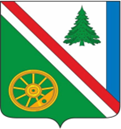 от 24.10.2022 г. №9РОССИЙСКАЯ ФЕДЕРАЦИЯИРКУТСКАЯ ОБЛАСТЬ БРАТСКИЙ РАЙОНВИХОРЕВСКОЕ МУНИЦИПАЛЬНОЕ ОБРАЗОВАНИЕДУМА РЕШЕНИЕ О ПРИСВОЕНИИ ВОИНОВУ ОЛЕГУ ЛЬВОВИЧУ ЗВАНИЯ «ПОЧЁТНЫЙ ГРАЖДАНИН ГОРОДА ВИХОРЕВКИ»В целях признания выдающихся заслуг граждан, поощрения их деятельности, направленной на социально-экономическое развитие Вихоревского муниципального образования, руководствуясь Уставом Вихоревского муниципального образования, решением Думы Вихоревского муниципального образования от 16.05.2016 г. №171 «Об утверждении Положения о присвоении звания «Почётный гражданин города Вихоревки»», решением Думы Вихоревского муниципального образования от 10.06.2016 г. №177 «Об утверждении Положения об удостоверении Почётного гражданина города Вихоревки, о нагрудном знаке Почётного гражданина города Вихоревки», Дума Вихоревского муниципального образованияРЕШИЛА:1. Присвоить Воинову Олегу Львовичу звание «Почётный гражданин города Вихоревки».2. Вручить Воинову Олегу Львовичу удостоверение и нагрудный знак «Почётный гражданин города Вихоревки» в установленном порядке.3. Настоящее решение вступает в силу с даты его принятия, подлежит официальному опубликованию и размещению на официальном сайте Администрации Вихоревского городского поселения в информационно-телекоммуникационной сети «Интернет».4. Контроль за исполнением настоящего решения возложить на постоянную депутатскую комиссию по социальной и правовой защите Думы Вихоревского муниципального образования.
Председатель Думы Вихоревскогомуниципального образования 						       Л. Г. РемизоваГлава Вихоревскогомуниципального образования						       Н.Ю. Дружинин